EVALUACIÓN DE LA EMPRESA/INSTITUCIÓN AL ESTUDIANTE EXPERIENCIA PROFESIONAL/ESTANCIA DE INVESTIGACIÓN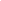 Datos generalesDatos generales  Nombre de la empresa/instituciónNombre del jefe directo/investigadorNombre del estudianteCarreraValore del 1 al 5 (donde 1 representa la mínima calificación y 5 la máxima) los siguientes aspectos de acuerdo al desempeño del practicante: Valore del 1 al 5 (donde 1 representa la mínima calificación y 5 la máxima) los siguientes aspectos de acuerdo al desempeño del practicante: Asistencia. Puntualidad.Calidad en los trabajos asignados. Creatividad en el desarrollo de las actividades asignadas.Capacidad para analizar la información.Integración con el equipo de trabajo.Capacidad para la toma de decisiones.Creatividad en la resolución de problemas.Entrega oportuna de las actividades asignadas.Interés por aprender cosas nuevas. Honestidad.Responsabilidad.Confiabilidad.Manejo de idiomas adicionales.Manejo de software y/o herramienta tecnológicas.Aplicación de conocimientos teóricos-prácticos en el desempeño de las actividades asignadas.Desarrollo y ejecución de actividades o proyectos que aporten innovación en los procesos.Desempeño general del estudiante respecto a las actividades asignadas.IndiqueIndiqueAdemás de las antes mencionadas, ¿qué otras competencias, valores o conocimientos identificó durante el desempeño del estudiante?Además de las antes mencionadas, ¿qué otras competencias, valores o conocimientos identificó durante el desempeño del estudiante?De acuerdo al desempeño del estudiante, ¿qué recomendaciones podría hacerle al programa educativo?De acuerdo al desempeño del estudiante, ¿qué recomendaciones podría hacerle al programa educativo?Observaciones.Observaciones.Firma y sello del  jefe directo/investigadorFecha Para el uso exclusivo del Programa de Prácticas ProfesionalesFecha de recepciónNombre del receptor 